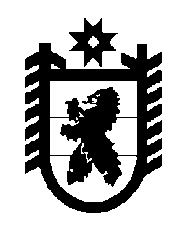 Российская Федерация Республика Карелия    УКАЗГЛАВЫ РЕСПУБЛИКИ КАРЕЛИЯО внесении изменения в Указ Главы Республики Карелия от 19 августа 2014 года № 67Внести в Положение о Межотраслевом совете потребителей при Главе Республики Карелия по вопросам деятельности субъектов естественных монополий, утвержденное Указом Главы Республики Карелия от 19 августа 2014 года № 67 «О Межотраслевом совете потребителей при Главе Республики Карелия по вопросам деятельности субъектов естественных монополий» (Собрание законодательства Республики Карелия, 2014, № 8, ст. 1402), изменение, дополнив пунктом 19 следующего содержания:«19. Материально-техническое обеспечение Совета, а также информирование членов Совета о заседаниях осуществляется Государственным комитетом Республики Карелия по ценам и тарифам.».
          Глава Республики Карелия                                                              А.О. Парфенчиковг. Петрозаводск2 октября 2017 года№ 180